INTERNATIONAL STUDENTS OFFICE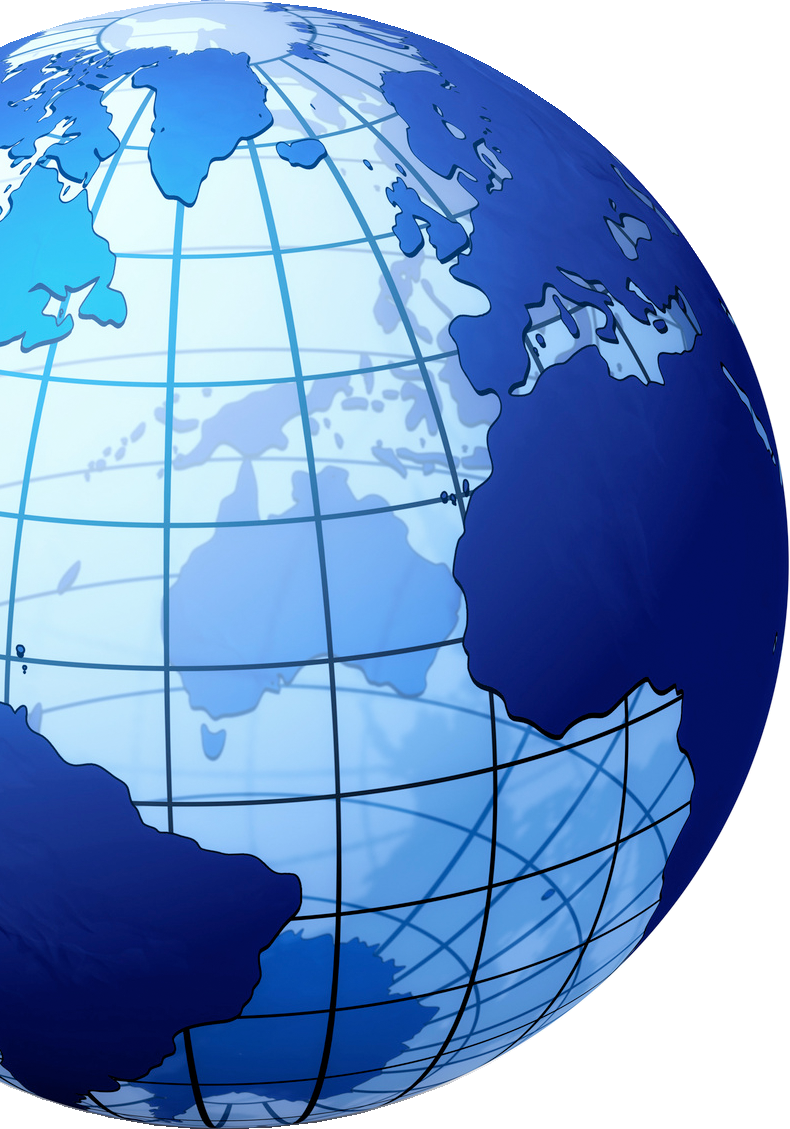 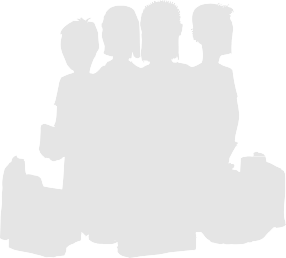 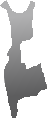 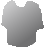 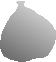 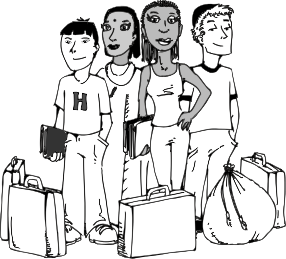 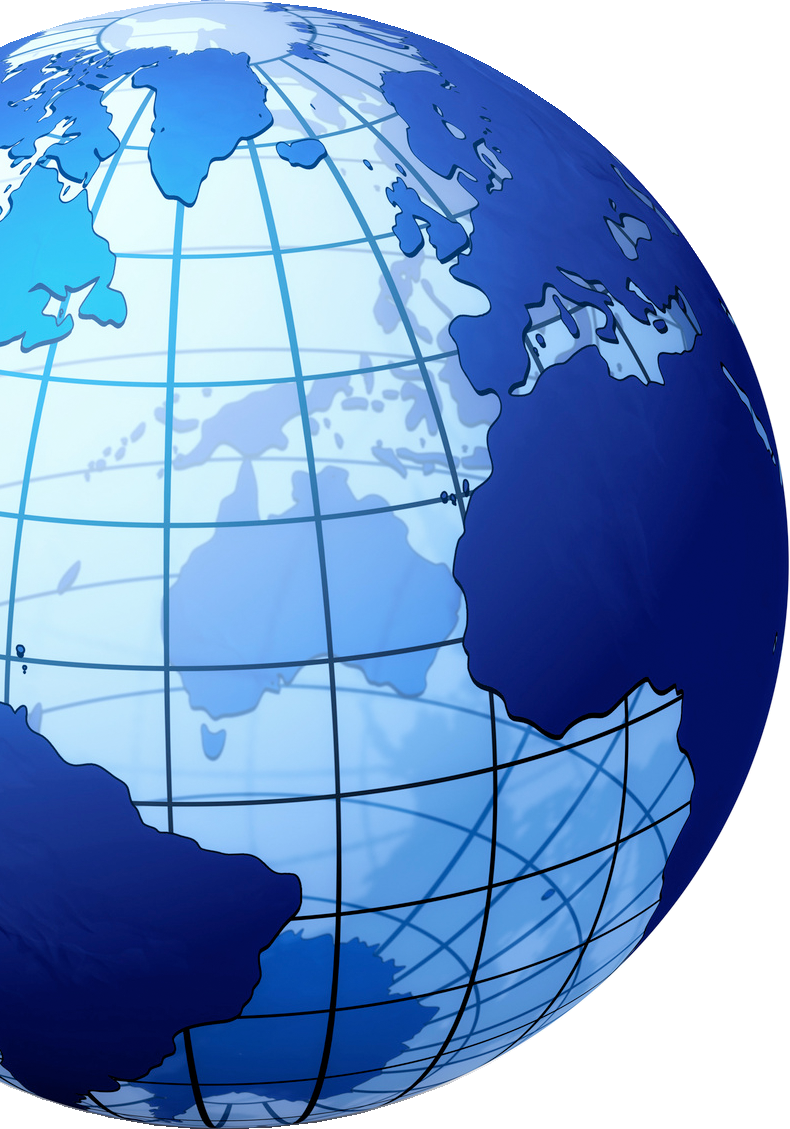 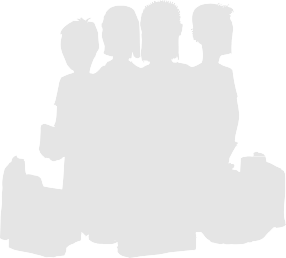 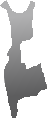 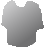 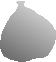 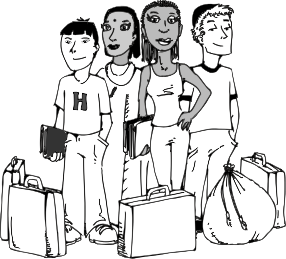    DIVISION OF STUDENT AFFAIRS HUNTER COLLEGE     212.772.4864 • fax 212.650.3147 • intlss@hunter.cuny.eduhttp://www.hunter.cuny.edu/studentservices/is695 Park Avenue, Room 1109E, New York, NY 10065                     Fall 2017               Orientation   Required for Newly Admitted International StudentsRegister to attend the orientation below as early as possible.   You will learn:How the International Students Office can assist you with immigration advisement and academic support servicesAbout immigration benefits and responsibilities for undergraduate students in F-1 Student StatusAbout the health insurance options for international students About Employment options ORIENTATION DATE:     F-1 Undergrads: Wednesday, August 16 •  1:30 pm-3:30 pm •Rm: TBA                                           F-1 Grads & J-1s: Wednesday, August 23 •  1:30 pm-3:30 pm Rm: TBA                     Please contact us at intlss@hunter.cuny.edu to reserve your seat.        A confirmation will be sent via email with more information.       Email us if you have any questions about your arrival in the U.S.       